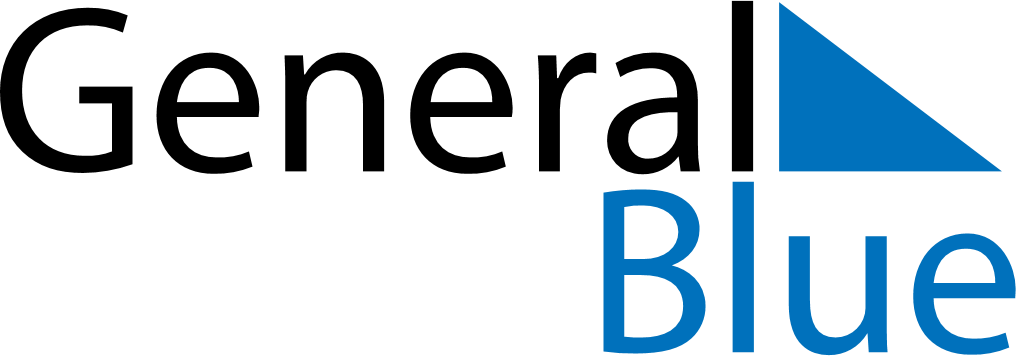 Weekly Meal Tracker February 3, 2020 - February 9, 2020Weekly Meal Tracker February 3, 2020 - February 9, 2020Weekly Meal Tracker February 3, 2020 - February 9, 2020Weekly Meal Tracker February 3, 2020 - February 9, 2020Weekly Meal Tracker February 3, 2020 - February 9, 2020Weekly Meal Tracker February 3, 2020 - February 9, 2020MondayFeb 03TuesdayFeb 04TuesdayFeb 04WednesdayFeb 05ThursdayFeb 06FridayFeb 07SaturdayFeb 08SundayFeb 09BreakfastLunchDinner